SAJIL 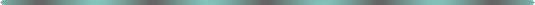 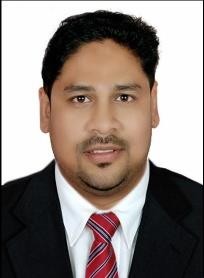  Dubai, U.A.E. 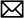 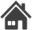 sajil-293273@2freemail.com 	JOB OBJECTIVE	Scaling new heights of success with hard work & dedication and leaving a mark of excellence on each step; aiming for Purchase Head / Sr. Procurement Officer level assignments in Procurement Operations with a leading organization of repute in Construction sector, preferably in UAE / Gulf Countries 	CORE COMPETENCIES	 	ORGANISATIONAL EXPERIENCE	Role:Generates the required material logs to meet the procurement plan approved by Commercial Manager.Responsible for providing the material samples to project site for client / consultant approval.Responsible to arrange the material submittal and prequalification of vendors for consultant approval.Introduces new vendors from the market who shall offer best prices, quality and payment terms.Sends Request for Quotation (RFQ) for Temporary for site requirement and Permanent material to meet Projects schedule received from planning.Prepare comparison sheets for Permanent materials which include price evaluation, delivery schedule within the budget to obtain approval from Commercial Manager / Procurement Manager.Liaising with approved suppliers and ensuring that the best quality materials / services are supplied at competitive market price.Ensure purchased items are complied with projects requirements and specification.Coordinate closely with Project Management Team to obtain technical details for smooth flow of work.Supports Construction team for timely delivery of materials, technical issues and payment issue (if any).Respond to site and supplier inquiries about order status, changes or cancellations.Attends Procurement Department internal monthly meeting and provide feedback on his respective project.Verify and follow up with vendor the required document to Commercial Dept for the Payment Process.Conducts market visit and trade shoes to increase the market network and awareness.Evaluation of vendor performance from time-to-time according to the ISO procedure.Monthly report of Purchase Orders with delivery status update from the systemHighlights:Executed the following projects:Public Realm in Concourses & Plaza's (Infra) - Client EXPO 2020 - AECOM - AED 315 MillionConstruction of the show Village (9 Villas Mock-up) - Modon Properties - KEO International - 55MRole:Review requisition order in order to verify accuracy and specifications.Assigning the MR’s / PR to the Purchasing Officers as per project and material basis.Supervise to prepare the Request For Quotation as per site requirementForwarding the Material Enquiry to the vendors along with the technical details and follow up for quotationsLiaising with approved suppliers and ensuring that the best quality materials / services are supplied at competitive market priceSupervise Purchase Order in the Corporate ERP system and forward to the successful vendor.Close co-ordination between Project Management Team and vendors for smooth flow of workAbility to study technical & Construction drawings and able to interpret to the conclusionCollecting and submitting Material Submittal for Client/Consultant approvalSupport relevant departments with vendor details or material specifications for the purpose of tenders etc.Developing the weekly, monthly, quarterly procurement planMonitoring & evaluating the supplier performance and recommending for improvement accordinglyWorking with Business Development Department for tender submission, providing the best available price for product & services.Specialized in Construction Scaffolding Cuplock SystemHighlights:Executed the following projects:Q-Point Buildings at Liwan, Dubai Land, Phase 5 & 6, Client Mazaya Real Estate – AED 222 MillionDragon Mart Hotel & Carpark, Client Dar Al Handasah - AED 140 MillionBeetroot Juice Factory, Client The Office of H.H The Crown Prince of Dubai – AED 14 MillionBelhasa Labour Camp, Client Belhasa – AED 7 MillionNas Al Safari (Private Zoo) – Client RTA – 293 MillionRole:Procurement activities right from placement of purchase order to delivery.Involving in the Material Requirement Planning for the components.Close co-ordination between Project Management Team and Store Department for smooth flow of work.Coordinating with vendors for the pre-alert documents and other requirements.Expertise in negotiating for material procurement at lowest cost within budget without compromising on quality.Adroit in identifying and developing new vendors and achieving cost saving purchases within the set time.An effective communicator with excellent team leadership skills & strong analytical, problem solving & organizational abilities and above all positive attitudes.Coordinate with suppliers for samples / material submittals for material approval from the consultantsSend RFQ for quotation, Prepare comparison sheets for approval from Procurement Manger & Process Purchase OrderMaintaining the Payment details for all the vendors with credit periods.Designed System in Excel for smooth flow of material, implemented & running successfully.Highlights:Executed the following projects:Design & Build Contract for Residential Commercial and Recreational Development of Al Reem Island for Tamouh Investments - AED 735 million.Highland Resorts Villas. Construction & Completion of 147 Luxury Villas (5different types) including all infrastructure and associated Marine works, Client – Midmak Properties - AED 499 millionRoad & Utilities Work for Najmat Abu Dhabi Development, Client – Reem Developers -AED 355 millionSea Palace Development Project; Construction and Completion of Amenities and Facilities for H.H.Palace, Client Crown Prince Court – AED 350 millionConstruction of Danet Mall, Client – Hydra Properties – AED 148 millionInfrastructure Works for Rawdhat Development, Client – Reem Developers – AED 198 Million.Role:Preparing MR's (Material Requisition) as per request by Project Manager, checking the availability of materials in the Central StoreTaking physical stock of every materials (especially valuable), making monthly closing report and its submission to the accounts dept. through the Warehouse Manager to Finance Manager.Maintaining stocking activities, inventory, stock records and perform related work as required.Supervised the transfer of company assets to different sites.Managed the proper record of all assets and monitored all hired equipment.Conversant with Procurement ERP Construction Software Buildsmart, Oracle, ERP ePROMIS Solution, ERP Exact, Tally 7.2, MS Office (Excel, Word & Outlook)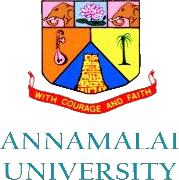 Date of Birth:	12th January 1978Languages Known:	English, Hindi, Malayalam, Marathi, and Basic Arabic Visa Status:	Employment VisaNo. of Dependents:	3Marital Status:	MarriedNationality:	Indian 	AREAS OF EXPERTISE	Purchase OperationsVendor Development (Approval & Monitoring)Taking Quotations Order Processing Material Management Sourcing DocumentationTechno-Commercial OperationsProject Management Liaison & Coordination Site ManagementPROFILE SUMMARY 	AREAS OF EXPERTISE	Purchase OperationsVendor Development (Approval & Monitoring)Taking Quotations Order Processing Material Management Sourcing DocumentationTechno-Commercial OperationsProject Management Liaison & Coordination Site ManagementA competent professional with over 15 years of rich, qualitative & versatile experience in Purchase OperationsSkilled in managing purchase functions including obtaining competitive quotations, preparing purchase orders, negotiating with suppliers, processing bills and maintaining all recordsProficient in developing request for purchase quotes; deft in reviewing procurement volumes by product class / customization / type, thereby identifying areas for rate / frame contracts and finalising the sameHolds the merit of working with renowned organizations like Arabtec Construction L.L.C, Kele Contracting L.L.C., National Projects & Construction L.L.C (Trojan Holdings), Airguard Systems and Delta Electric Corporation.Adept in managing techno-commercial operations involving techno-commercial studies (technical & commercial aspects), cost benefit analysis and quality improvement as per corporate termsDemonstrated excellence in devising & implementing various innovative purchase processes / procedures; creating vision for objective and translating ideas into clear & actionable business requirements & recommendationsWell versed with the concepts of Procurement ERP SoftwareOut-of-box thinker with proven track record of establishing processes, streamlining workflow and creating work environment to enhance productivityAn innovative, loyal & result-orientated professional with strong planning, communication, interpersonal & negotiation skillsA competent professional with over 15 years of rich, qualitative & versatile experience in Purchase OperationsSkilled in managing purchase functions including obtaining competitive quotations, preparing purchase orders, negotiating with suppliers, processing bills and maintaining all recordsProficient in developing request for purchase quotes; deft in reviewing procurement volumes by product class / customization / type, thereby identifying areas for rate / frame contracts and finalising the sameHolds the merit of working with renowned organizations like Arabtec Construction L.L.C, Kele Contracting L.L.C., National Projects & Construction L.L.C (Trojan Holdings), Airguard Systems and Delta Electric Corporation.Adept in managing techno-commercial operations involving techno-commercial studies (technical & commercial aspects), cost benefit analysis and quality improvement as per corporate termsDemonstrated excellence in devising & implementing various innovative purchase processes / procedures; creating vision for objective and translating ideas into clear & actionable business requirements & recommendationsWell versed with the concepts of Procurement ERP SoftwareOut-of-box thinker with proven track record of establishing processes, streamlining workflow and creating work environment to enhance productivityAn innovative, loyal & result-orientated professional with strong planning, communication, interpersonal & negotiation skills